Рассмотрев реестр поступивших заявлений от кандидатов, желающих войти в состав Общественной палаты города Зеленогорска, учитывая постановление Главы ЗАТО г. Зеленогорска от 03.07.2020 № 17-пг «Об утверждении 6 членов Общественной палаты города Зеленогорска от Главы ЗАТО г. Зеленогорска», в соответствии с Положением об Общественной палате города Зеленогорска, утвержденным решением Совета депутатов ЗАТО г. Зеленогорска от 03.07.2015 № 12-79р, руководствуясь Уставом города, Совет депутатов ЗАТО г. ЗеленогорскаР Е Ш И Л:1. Утвердить 6 членов Общественной палаты города Зеленогорска от Совета депутатов ЗАТО г. Зеленогорска согласно приложению к настоящему решению.  2.  Настоящее решение вступает в силу в день подписания и подлежит опубликованию в газете «Панорама».Председатель Совета депутатовЗАТО г. Зеленогорска                                      			     В.В. Терентьев                                 Члены Общественной палаты города Зеленогорскаот Совета депутатов ЗАТО г. ЗеленогорскаБольшанин Евгений Олегович (от Красноярской региональной молодежной общественной организации «Траектория Жизни»);Гайдуков Антон Владимирович (самовыдвиженец);Дмитриенко Владимир Петрович (самовыдвиженец);Зимовец Екатерина Викторовна (от Некоммерческой организации «Резервный фонд поддержки гражданских инициатив города Зеленогорска»);Коршунова Лидия Артёмовна (самовыдвиженец);Костырева Екатерина Геннадьевна (от Красноярской региональной общественной организации поддержки молодежных инициатив «Сила притяжения»);Об утверждении 6 членов Общественной палаты города Зеленогорска от Совета депутатов ЗАТО г. ЗеленогорскаПриложение к решению Совета депутатов ЗАТО г. Зеленогорскаот 09.07.2020 № 22-95р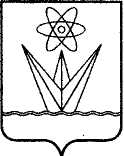 